Dips and Dressing Video Recipes - Ranch, Guacamole, Lemon-Honey Vinaigrette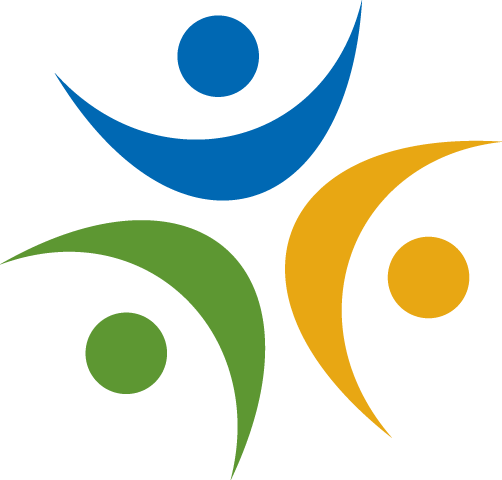 Homemade Ranch DipMakes about 2 cupsIngredients1 cup plain yogurt1 cup buttermilk1 green onion, thinly sliced1 teaspoon garlic, minced½ teaspoon dried dill⅛ teaspoon paprika⅛ teaspoon salt⅛ teaspoon black pepper, or to tasteDirectionsIn a medium mixing bowl, combine the yogurt and buttermilk.Add the remaining ingredients and mix well. For best flavor, make at least one hour ahead so flavors can blend.Zesty Guacamole DipMakes about 1 cupIngredients1 large soft avocado, pitted, flesh removed1 jalapeño pepper, seeded and diced; leave seeds for more heat2 tablespoons red onion, minced1-2 tablespoons lime juice, to taste½ cup low-fat plain or Greek yogurt (do not use fat-free)¼ cup cilantro, chopped⅛ teaspoon ground black pepperDirections In a large mixing bowl, thoroughly mash avocado. Add remaining ingredients and mix well. Serve immediately. To store leftover dip, sprinkle with lime juice and place plastic wrap directly on surface of dip to prevent browning.Lemon Honey Vinaigrette Makes about 1/3 cupIngredients2 tablespoons fresh lemon juice1 teaspoon honey, or to taste⅓ cup olive oil1/8 teaspoon salt1/8 pepper, to tasteDirectionsCombine lemon juice, honey, salt and pepper. Adjust flavor as desired.  When ready to serve salad, add olive oil and shake vigorously before drizzling on salad..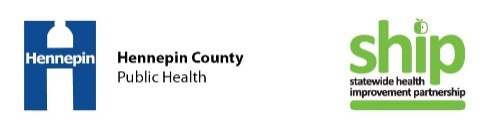 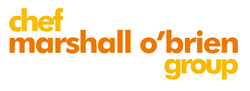 